Представители бракеражной комиссии в МБОУ «Тугустемирская СОШ»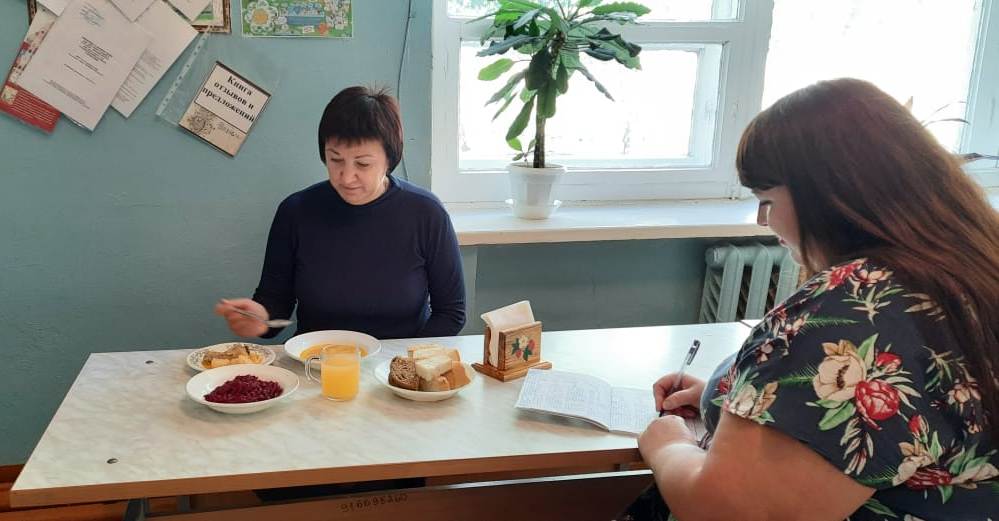 